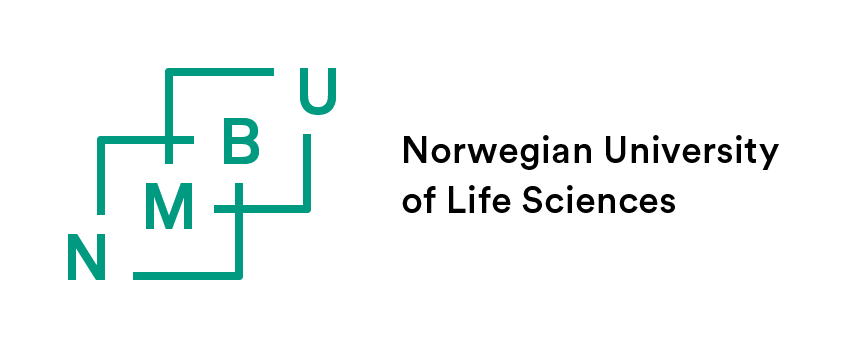 FORM 4.5 		STATEMENT FROM THE EVALUATION COMMITTEE 				The Doctor Philosophiae (Dr. Philos.) DegreeTo be filled in electronically. Complete and sign the statement immediately after the public defence. 
Submit the original statement to the doctoral degree contact person at the faculty.1.Dr. Philos. candidate:Full name of the candidateFull name of the candidateFull name of the candidateFull name of the candidateFull name of the candidateFull name of the candidateFull name of the candidate2.Evaluation committee:Member 1 (Full name, academic title, place of employment, country)Member 2 (Full name, academic title, place of employment, country)Member 3 (Full name, academic title, place of employment, country)Member 1 (Full name, academic title, place of employment, country)Member 2 (Full name, academic title, place of employment, country)Member 3 (Full name, academic title, place of employment, country)Member 1 (Full name, academic title, place of employment, country)Member 2 (Full name, academic title, place of employment, country)Member 3 (Full name, academic title, place of employment, country)Member 1 (Full name, academic title, place of employment, country)Member 2 (Full name, academic title, place of employment, country)Member 3 (Full name, academic title, place of employment, country)Member 1 (Full name, academic title, place of employment, country)Member 2 (Full name, academic title, place of employment, country)Member 3 (Full name, academic title, place of employment, country)Member 1 (Full name, academic title, place of employment, country)Member 2 (Full name, academic title, place of employment, country)Member 3 (Full name, academic title, place of employment, country)Member 1 (Full name, academic title, place of employment, country)Member 2 (Full name, academic title, place of employment, country)Member 3 (Full name, academic title, place of employment, country)3.ThesisThesisThesisThesisThesisThesisThesisThesis3.Norwegian title:3.English title:3.Evaluation of thesis:Approved:Approved:Approved:Not approved:3.(Evaluation of thesis can be found in previously submitted FORM 4.4 “Assessment of the thesis…”)(Evaluation of thesis can be found in previously submitted FORM 4.4 “Assessment of the thesis…”)(Evaluation of thesis can be found in previously submitted FORM 4.4 “Assessment of the thesis…”)(Evaluation of thesis can be found in previously submitted FORM 4.4 “Assessment of the thesis…”)(Evaluation of thesis can be found in previously submitted FORM 4.4 “Assessment of the thesis…”)(Evaluation of thesis can be found in previously submitted FORM 4.4 “Assessment of the thesis…”)(Evaluation of thesis can be found in previously submitted FORM 4.4 “Assessment of the thesis…”)(Evaluation of thesis can be found in previously submitted FORM 4.4 “Assessment of the thesis…”)3.5.Trial lecture  on self-chosen subjectTrial lecture  on self-chosen subjectTrial lecture  on self-chosen subjectTrial lecture  on self-chosen subjectTrial lecture  on self-chosen subjectTrial lecture  on self-chosen subjectTrial lecture  on self-chosen subjectTrial lecture  on self-chosen subject5.Norwegian title:5.English title:5.Date:Evaluation of trial lecture:Approved:Approved:Approved:Not approved:Not approved:Comments on the content and the performance:Comments on the content and the performance:Comments on the content and the performance:Comments on the content and the performance:Comments on the content and the performance:Comments on the content and the performance:Comments on the content and the performance:Comments on the content and the performance:Write hereWrite hereWrite hereWrite hereWrite hereWrite hereWrite hereWrite here6.Trial lecture on prescribed subjectTrial lecture on prescribed subjectTrial lecture on prescribed subjectTrial lecture on prescribed subjectTrial lecture on prescribed subjectTrial lecture on prescribed subjectTrial lecture on prescribed subjectTrial lecture on prescribed subject6.Norwegian title:6.English title:6.Date:6.Evaluation of trial lecture:Approved:Approved:Approved:Not approved:Not approved:6.Comments on the content and the performance:Comments on the content and the performance:Comments on the content and the performance:Comments on the content and the performance:Comments on the content and the performance:Comments on the content and the performance:Comments on the content and the performance:Comments on the content and the performance:6.Write hereWrite hereWrite hereWrite hereWrite hereWrite hereWrite hereWrite here7.Public defence of the thesis – DisputationPublic defence of the thesis – DisputationPublic defence of the thesis – DisputationPublic defence of the thesis – DisputationPublic defence of the thesis – DisputationPublic defence of the thesis – DisputationPublic defence of the thesis – DisputationPublic defence of the thesis – Disputation7.Evaluation of the public defence:Evaluation of the public defence:Evaluation of the public defence:Approved:Not approved:Not approved:7.(Comments):(Comments):(Comments):(Comments):(Comments):(Comments):(Comments):(Comments):7.Write hereWrite hereWrite hereWrite hereWrite hereWrite hereWrite hereWrite here8.ConclusionConclusionConclusionConclusionConclusionConclusionConclusionConclusion8.The Evaluation Committee approves the thesis, the trial lectures and the defence of the thesis and recommends that:  The Evaluation Committee approves the thesis, the trial lectures and the defence of the thesis and recommends that:  Full name of candidateFull name of candidateFull name of candidatewill be awarded the degree doctor philosophiae 
(Dr.philos.)will be awarded the degree doctor philosophiae 
(Dr.philos.)will be awarded the degree doctor philosophiae 
(Dr.philos.)8.Place:				Date:Signatures:(Please use a blue pen.)Place:				Date:Signatures:(Please use a blue pen.)Place:				Date:Signatures:(Please use a blue pen.)Place:				Date:Signatures:(Please use a blue pen.)Place:				Date:Signatures:(Please use a blue pen.)Place:				Date:Signatures:(Please use a blue pen.)Place:				Date:Signatures:(Please use a blue pen.)Place:				Date:Signatures:(Please use a blue pen.)